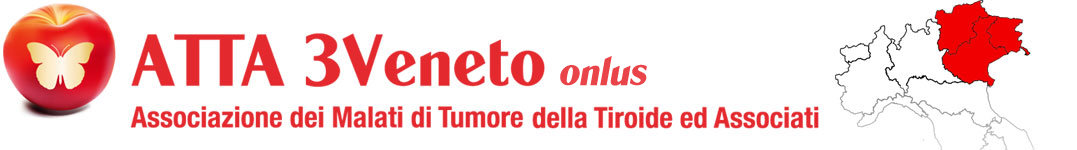 Treviso, 01 Aprile 2016A tutti i soci CONVOCAZIONE DI ASSEMBLEA ORDINARIAL’assemblea Ordinaria dell’associazione Atta3Veneto è convocata per il giorno 17 aprile 2016Presso Seminario Vescovile di Treviso, sala Pavan,a fianco della chiesa di San Nicolò(parcheggio in via Achille Papa)in prima convocazione alle ore 9,30 e in seconda convocazione alle ore 10,00, per deliberare sul seguente ORDINE DEL GIORNORelazione da parte del Presidente sull’attività del 2015.Approvazione Bilancio Consuntivo 2015.Presentazione bilancio preventivo 2016 Illustrazione attività previste per il 2016.Presentazione risultati indagine Doxopharma su “Cancro della Tiroide: il punto di vista del paziente, dalle esigenze cliniche al rispetto della qualità della vita.”AutofinanziamentoVarie ed eventualiData l’importanza degli argomenti il direttivo invita i soci alla partecipazione, o a farsi rappresentare in caso di impedimento.Cordiali saluti.										Il DirettivoIl sottoscritto                                                                          delega il sig:a rappresentarlo nella assemblea ordinaria del 17 aprile 2016							in fede ----------------------------------------------------